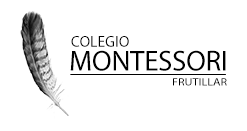 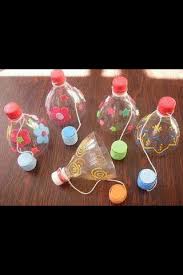 Una forma de involucrar  a nuestros niños  en el cuidado del medio ambiente,  es conversando con ellos acerca de este tema y promoviendo que utilicen material de desecho para sus proyectos creativos. A modo de ejemplo, los invitamos  a hacer un entretenido “Emboque  reciclable” con los niños.Materiales:- Botella de plástico con la tapa (de las grandes)- Tempera o papel de colores- Pegamento- Hilo grueso o lana- Una tapa de botella (adicional)Paso a paso: Primero corten la botella (utilizarán el extremo que tiene la tapa). Luego con la tempera o papeles de colores realicen el diseño que prefieran para decorar su emboque.Cuando tengan la botella y la tapa adicional decoradas, hagan un agujero en la tapa adicional, por este agujero pasarán  el hilo o lana y lo  unirán a la tapa que está  en la botella  ¡Ya está listo para jugar!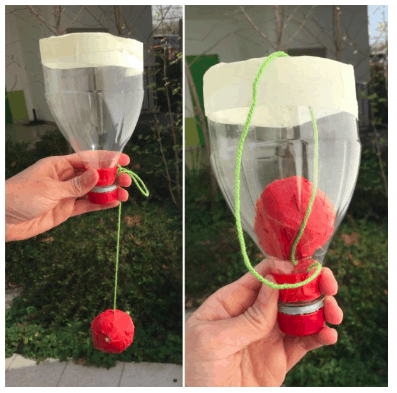 